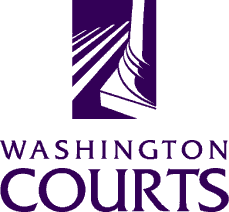 June 14, 2018Revised July 18, 2018TO:	Judges, Commissioners, County Clerks, Court Administrators, Libraries, Attorneys, and PublicFROM:	Merrie Gough, AOC Sr. Legal AnalystRE:	June 2018 Summary of Changes to Family Law FormsThe Washington Pattern Forms Committee (Committee) updated the mandatory Family Law pattern forms to implement: Laws of 2018, ch. 150 (SSB 6334)§§ 101 - 110 relating to health care coverage, effective 6/7/18.  [Additional updates per §§ 201 – 401, relating to a new economic table, self-support reserve clarification, and new electronic withholding provision, effective 1/1/19, will be published later this year before the effective date.]Laws of 2018, ch. 197 (HB 1056), military/consumer protection, effective 6/7/18.Improvements recommended by the legal community. The Committee also created a new set of forms for Visits with Children (Relatives – Grandparents) that are available on the Court Forms page separately and with the Family Law forms, though they are not mandatory pattern forms.  The new forms implement: Laws of 2018, ch. 183 (SB 5598) granting relatives, including grandparents, the right to seek visitation.Following are detailed descriptions of the changes:Forms for Use in All Family Law CasesChapter 26.06 RCW – DivorceChapter 26.26.RCWChapter 26.10 RCWChapter 26.11 RCW Visits with Children (Relative of the child or parent)Modification of Parenting Plan Forms Child Relocation Act FormsChild Support Schedule/WorksheetsForm numberForm title and descriptionFL All Family 103Notice re Military DependentImmediately below the centered, bold form title “Notice Re Military Dependent,” delete all of the information in parentheses.After the sentence beginning with “You qualify for special legal protections…” change the text in the two bullet points as follows:Your spouse (or parent, if you are under 18) is a member of the Army, Navy, Air Force, Marine Corps, Coast Guard, Washington resident who is a member of the National Guard or Reserves who is either stationed in or a resident of Washington state and called to active military duty for more than 30 days in a row, orFor the last 6 months or longer, 50% or more of your income was from a member of the Army, Navy, Air Force, Marine Corps, Coast Guard, National Guard or Reserves who is either stationed in or is a resident of Washington stateWashington resident who is a member of the National Guard or Reserves and called to active military duty for more than 30 days in a row. Immediately above the signature line, delete the following sentence:“This is a summary of the notice described in RCW 38.42.050(3)(a).  The full text is on page 2.”Delete all of page two, beginning with “NOTICE.”FL All Family 130Child Support OrderIn section 18, Claiming children as dependents on tax forms, delete the warning in a box at the end of the section:“Warning!  Under federal law, the parent who claims a child as a dependent may owe a tax penalty if the child is not covered by health insurance.”In section 19, change the section title from “Health Insurance” to “Medical Support.”In section 19, change the text after “Important!,” as follows:Important! Read the Health InsuranceMedical Support Warnings at the end of this order.  Medical Support includes health insurance (both public and private) and cash payments towards premiums and uninsured medical expenses.In section 19, change the first major check box as follows:	The court is not ordering how health insurancecare coverage must be provided for the children because the court does not have enough information to determine the availability of accessible health insurancecare coverage for the children (insurance coverage that could be used for the children’s primary care).  The law requires every parent to provide or pay for health insurancemedical support. The Division of Child Support (DCS) or any parent can enforce this requirement.  (Skip to 20.)In section 19, in the second major check box beginning with “(Name): 	 must pay….”, add the following heading before “(Name)”:“Private health insurance ordered.”In section 19, in the second major check box beginning with “Private health insurance ordered,” and in the second sub-check box beginning with “The other parent is not ordered to pay…” insert the following information:In section 19, at the end of the second major check box beginning with “Private health insurance ordered,” change the information as follows:In section 19, in the third major check box option beginning with 
“(Name): 	 has enrolled,” add the following heading before “(Name)”:“Public health care coverage”In section 19, in the third major check box option beginning with “Public health care coverage,” change the third sub-check box and add an information box as follows:	The other parent is not ordered to pay for any part of the children’s insurancehealth care coverage because (explain):In section 20, change the title of the section as follows:“Health insurancecare coverage if circumstances change or court has not ordered”In section 20, change the first sentence as follows:“If the parties’ circumstances change, or if the court is not ordering how health insurance care coverage must be provided for the children in section 19:”In section 20, change the second square-bulleted statement as follows:“If a parent does not provide proof of accessible private insurancehealth care coverage (coverageinsurance that can be used for the children’s primary care), that parent must:”In section 20, change the last round-bulleted statement as follows:“Pay his/her share of the monthly cost of any public health care coverage, such as Healthy Kids, BHP, or Apple Health or Medicaid, which is assigned to the state. for which there is an assignment.”In section 21, “Children’s expenses not included in the monthly child support amount,” change the first paragraph as follows:“Uninsured medical expenses – Each parent is responsible for a share of uninsured medical expenses as ordered below.  Uninsured medical expenses include premiums, co-pays, deductibles, and other health care costs not covered by insurancepaid by health care coverage.”  On the last page of the form, change “Health Insurance Warnings!” to “Medical Support Warnings!” and change the warnings as follows:BothThe parents must keep the Support Registry informed whether or not they have access to health insurancecare coverage for the children at a reasonable cost, and provide the policy information for any such insurancecoverage.  If you are ordered to provide children’s health insurance care coverage…You have 20 days from the date of this order to send: proof that the children are covered by insurance, or proof that insurancehealth care coverage is not available as ordered.Send your proof to the other parent or to the Support Registry (if your payments go there).If you do not provide proof of  insurancehealth care coverage: The other parent or the support agency may contact your employer or union, without notifying you, to ask for direct enforcement of this order (RCW 26.18.170), and The other parent may:Ask the Division of Child Support (DCS) for help,Ask the court for a contempt order, or File a Petition in court.Don’t cancel your employer or union health insurance for your children’s health insurance without unless the court’sapproves oral, unless your job ends and you no longer qualify for insurancecan no longer get or continue coverage as ordered in section 19 through your job or union. If your insurance coverage for the children ends, you must notify the other parent and the Support Registry.If an insurer sends you payment for a medical provider’s service: you must send it to the medical provider if the provider has not been paid; or you must send the payment to whoever paid the provider if someone else paid the provider; oryou may keep the payment if you paid the provider.If the children have public health care coverage, the state can make you pay for the cost of the monthly premium.Always inform the Support Registry and otherany parent if your access to health insurancecare coverage changes or ends.FL All Family 146Order Appointing Guardian ad Litem for a Child (last revised date 05/2018)In section 5, “GAL’s Duties,” after “The Guardian ad Litem’s (GAL’s) duties include,” change the second bulleted section from:Helping the parties agree on a parenting plan or other issues in this case related to the children.To:Investigating and reporting factual information to the court on issues set out below.FL All Family 161Motion for DefaultIn section 7, “Active duty military,” change the information in parentheses at the beginning of the section as follows:(The federal Servicemembers Civil Relief Act covers:Army, Navy, Air Force, Marine Corps, and Coast Guard members on active duty; National Guard or Reserve members under a call to active service for more than 30 days in a row; andcommissioned corps of the Public Health Service and NOAA.The state Service Members’ Civil Relief Act covers those service members listed above who are either stationed in or residents of Washington state, residents who are National Guard or Reserve members under a call to active service for more than 30 days in a row, and their dependents, except for the commissioned corps of the Public Health Service and NOAA.)FL All Family 162Order on Motion for DefaultIn section 7, “Active duty military,” change the information in parentheses at the beginning of the section as follows:(The federal Servicemembers Civil Relief Act covers:Army, Navy, Air Force, Marine Corps, and Coast Guard members on active duty; National Guard or Reserve members under a call to active service for more than 30 days in a row; andcommissioned corps of the Public Health Service and NOAA.The state Service Members’ Civil Relief Act covers those service members listed above who are either stationed in or residents of Washington state, residents who are National Guard or Reserve members under a call to active service for more than 30 days in a row, and their dependents, except for the commissioned corps of the Public Health Service and NOAA.)FL All Family 170Findings/Order re Service Members Civil Relief ActImmediately below the form tilt that is centered and in bold font, make the following changes to the summary of persons covered by the federal and state service members civil relief acts:(The federal Servicemembers Civil Relief Act covers:Army, Navy, Air Force, Marine Corps, and Coast Guard members on active duty; National Guard or Reserve members under a call to active service for more than 30 days in a row; andcommissioned corps of the Public Health Service and NOAA.The state Service Members’ Civil Relief Act covers those service members listed above who are either stationed in or residents of Washington state, residents who are National Guard or Reserve members under a call to active service for more than 30 days in a row, and their dependents, except for the commissioned corps of the Public Health Service and NOAA.)In section 2, “Findings,”  change the middle column of the table as follows:In section 2, change the text of the check box below the table as follows:“(Name): 	 is a dependent of (name): 	,who is a Washington resident National Guard or Reserveservice member covered by the state Service Members’ Civil Relief Act andmember (name): 	 who is under a call to active service for more than 30 days in a row.(Dependent means a spouse, child under 18, or other person who got at least 50% of his/her financial support from a National Guard or Reserve member during the 180 days just before this case started. State law protects only the dependents of Washington resident National Guard or Reserve members, not the dependents of regular U.S. Armed Forces members, or non-Washington residentscovered service member.)FL Divorce 221Motion for Immediate Restraining OrderIn section 5, “Active duty military,” immediately below the section heading, change the text in parentheses as follows:“(The federal Servicemembers Civil Relief Act covers:Army, Navy, Air Force, Marine Corps, and Coast Guard members on active duty; National Guard or Reserve members under a call to active service for more than 30 days in a row; andcommissioned corps of the Public Health Service and NOAA.The state Service Members’ Civil Relief Act covers those service members listed above who are either stationed in or residents of Washington state, residents who are National Guard or Reserve members under a call to active service for more than 30 days in a row, and their dependents, except for the commissioned corps of the Public Health Service and NOAA.)”FL Divorce 223Motion for Temporary Family Law Order  and Restraining OrderIn section 3, “Active duty military,” immediately below the section heading, change the text in parentheses as follows:“(The federal Servicemembers Civil Relief Act covers:Army, Navy, Air Force, Marine Corps, and Coast Guard members on active duty; National Guard or Reserve members under a call to active service for more than 30 days in a row; andcommissioned corps of the Public Health Service and NOAA.The state Service Members’ Civil Relief Act covers those service members listed above who are either stationed in or residents of Washington state, residents who are National Guard or Reserve members under a call to active service for more than 30 days in a row, and their dependents, except for the commissioned corps of the Public Health Service and NOAA.)”FL Divorce 224Temporary Family Law OrderIn section 3, “Active duty military,” immediately below the section heading, change the text in parentheses as follows:“(The federal Servicemembers Civil Relief Act covers:Army, Navy, Air Force, Marine Corps, and Coast Guard members on active duty; National Guard or Reserve members under a call to active service for more than 30 days in a row; andcommissioned corps of the Public Health Service and NOAA.The state Service Members’ Civil Relief Act covers those service members listed above who are either stationed in or residents of Washington state, residents who are National Guard or Reserve members under a call to active service for more than 30 days in a row, and their dependents, except for the commissioned corps of the Public Health Service and NOAA.)”FL Parentage 317Motion for Parenting Plan or Residential Schedule (within 2 years of Final Parentage Order)In section 5, “Active duty military,” immediately below the section heading, change the text in parentheses as follows:“(The federal Servicemembers Civil Relief Act covers:Army, Navy, Air Force, Marine Corps, and Coast Guard members on active duty; National Guard or Reserve members under a call to active service for more than 30 days in a row; andcommissioned corps of the Public Health Service and NOAA.The state Service Members’ Civil Relief Act covers those service members listed above who are either stationed in or residents of Washington state, residents who are National Guard or Reserve members under a call to active service for more than 30 days in a row, and their dependents, except for the commissioned corps of the Public Health Service and NOAA.)”FL Parentage 318Order on Motion for Parenting Plan or Residential Schedule (within 2 years of Final Parentage Order)In section 4, “Active duty military,” immediately below the section heading, change the text in parentheses as follows:“(The federal Servicemembers Civil Relief Act covers:Army, Navy, Air Force, Marine Corps, and Coast Guard members on active duty; National Guard or Reserve members under a call to active service for more than 30 days in a row; andcommissioned corps of the Public Health Service and NOAA.The state Service Members’ Civil Relief Act covers those service members listed above who are either stationed in or residents of Washington state, residents who are National Guard or Reserve members under a call to active service for more than 30 days in a row, and their dependents, except for the commissioned corps of the Public Health Service and NOAA.)”FL Parentage 321Motion for Immediate Restraining OrderIn section 5, “Active duty military,” immediately below the section heading, change the text in parentheses as follows:“(The federal Servicemembers Civil Relief Act covers:Army, Navy, Air Force, Marine Corps, and Coast Guard members on active duty; National Guard or Reserve members under a call to active service for more than 30 days in a row; andcommissioned corps of the Public Health Service and NOAA.The state Service Members’ Civil Relief Act covers those service members listed above who are either stationed in or residents of Washington state, residents who are National Guard or Reserve members under a call to active service for more than 30 days in a row, and their dependents, except for the commissioned corps of the Public Health Service and NOAA.)”In section 16, “Pay fees and costs,” in the third major check box beginning with “Based on the Sexual Assault Allegation…” remove “Laws of 2017, ch. 234 §1(12)” and replace it with “RCW 26.26.760(12).”FL Parentage 323Motion for Temporary Family Law Order  and Restraining OrderIn section 3, “Active duty military,” immediately below the section heading, change the text in parentheses as follows:“(The federal Servicemembers Civil Relief Act covers:Army, Navy, Air Force, Marine Corps, and Coast Guard members on active duty; National Guard or Reserve members under a call to active service for more than 30 days in a row; andcommissioned corps of the Public Health Service and NOAA.The state Service Members’ Civil Relief Act covers those service members listed above who are either stationed in or residents of Washington state, residents who are National Guard or Reserve members under a call to active service for more than 30 days in a row, and their dependents, except for the commissioned corps of the Public Health Service and NOAA.)”In section 6, “Pay fees and costs,” in the third major check box beginning with “Based on the Sexual Assault Allegation…” remove “Laws of 2017, ch. 234 §1(12)” and replace it with “RCW 26.26.760(12).”FL Parentage 324Temporary Family Law OrderIn section 3, “Active duty military,” immediately below the section heading, change the text in parentheses as follows:“(The federal Servicemembers Civil Relief Act covers:Army, Navy, Air Force, Marine Corps, and Coast Guard members on active duty; National Guard or Reserve members under a call to active service for more than 30 days in a row; andcommissioned corps of the Public Health Service and NOAA.The state Service Members’ Civil Relief Act covers those service members listed above who are either stationed in or residents of Washington state, residents who are National Guard or Reserve members under a call to active service for more than 30 days in a row, and their dependents, except for the commissioned corps of the Public Health Service and NOAA.)”FL Nonparent 421Motion for Immediate Restraining Order – Non-Parent Custody (Ex Parte)In section 7, “Active duty military,” immediately below the section heading, change the text in parentheses as follows:“(The federal Servicemembers Civil Relief Act covers:Army, Navy, Air Force, Marine Corps, and Coast Guard members on active duty; National Guard or Reserve members under a call to active service for more than 30 days in a row; andcommissioned corps of the Public Health Service and NOAA.The state Service Members’ Civil Relief Act covers those service members listed above who are either stationed in or residents of Washington state, residents who are National Guard or Reserve members under a call to active service for more than 30 days in a row, and their dependents, except for the commissioned corps of the Public Health Service and NOAA.)”FL Nonparent 423Motion for Temporary Non-Parent Custody Order  and Restraining OrderIn section 5, “Active duty military,” immediately below the section heading, change the text in parentheses as follows:“(The federal Servicemembers Civil Relief Act covers:Army, Navy, Air Force, Marine Corps, and Coast Guard members on active duty; National Guard or Reserve members under a call to active service for more than 30 days in a row; andcommissioned corps of the Public Health Service and NOAA.The state Service Members’ Civil Relief Act covers those service members listed above who are either stationed in or residents of Washington state, residents who are National Guard or Reserve members under a call to active service for more than 30 days in a row, and their dependents, except for the commissioned corps of the Public Health Service and NOAA.)”FL Nonparent 424Temporary Non-Parent Custody OrderIn section 5, “Active duty military,” immediately below the section heading, change the text in parentheses as follows:“(The federal Servicemembers Civil Relief Act covers:Army, Navy, Air Force, Marine Corps, and Coast Guard members on active duty; National Guard or Reserve members under a call to active service for more than 30 days in a row; andcommissioned corps of the Public Health Service and NOAA.The state Service Members’ Civil Relief Act covers those service members listed above who are either stationed in or residents of Washington state, residents who are National Guard or Reserve members under a call to active service for more than 30 days in a row, and their dependents, except for the commissioned corps of the Public Health Service and NOAA.)”FL Visits 475Summons – Petition for VisitsThis is a new form based upon Laws of 2018, ch. 183 (SB 5598) codified as chapter 26.11 RCW.FL Visits 476Petition for VisitsThis is a new form based upon Laws of 2018, ch. 183 (SB 5598) codified as chapter 26.11 RCW.FL Visits 478Response to Petition for VisitsThis is a new form based upon Laws of 2018, ch. 183 (SB 5598) codified as chapter 26.11 RCW.FL Visits 481Motion for Advance Lawyer Fees and CostsThis is a new form based upon Laws of 2018, ch. 183 (SB 5598) codified as chapter 26.11 RCW.FL Visits 482Order on Motion for Advance Lawyer Fees and CostsThis is a new form based upon Laws of 2018, ch. 183 (SB 5598) codified as chapter 26.11 RCW.FL Visits 485Request for Court ReviewThis is a new form based upon Laws of 2018, ch. 183 (SB 5598) codified as chapter 26.11 RCW.FL Visits 486Order After Review of Petition for VisitsThis is a new form based upon Laws of 2018, ch. 183 (SB 5598) codified as chapter 26.11 RCW.FL Visits 488Final Order and Findings on Petition for VisitsThis is a new form based upon Laws of 2018, ch. 183 (SB 5598) codified as chapter 26.11 RCW.FL Modify 601Petition to Change a Parenting Plan, Residential Schedule or Custody OrderMake the following changes in section 16, “Jurisdiction over children:”In the same line as the section heading, change the RCW citations in parentheses as follows:  “(RCW 26.27.201 – . 221, .231, .261, .271).”Change the first major check box as follows:“	Washington order/exclusive, continuing jurisdiction – The parenting plan/custody order I want to change was made by a Washington court, and the court still has authority to make other orders for (children’s names): 
	.Insert the following as the second major check box:  Other state’s order – The parenting/custody order I want to change was not made by a Washington state court AND (check one):  	A court in the state (or tribe) that made the parenting/custody order has made another order saying that it no longer has jurisdiction or that it is better to have this case decided in Washington; 	No child, parent or person acting as a parent still lives in the state (or tribal reservation) that made the order; AND (check one): Below, “AND (check one),” align the sub-check boxes for “Home state Jurisdiction” and “No home state or home state declined,” with the new check boxes beginning with “A court…” and “No child.”In the sub-check box for “No home state or home state declined,” in the first bullet point, insert “(significant connection)” after “just living here,” and before “; and.”Delete the sub-check box option for “Other state declined.”Change the third major check box option as follows:	Temporary emergency jurisdiction – The parenting/custody order I want to change was not made by a Washington state court.  The A Washington court can make decisions for (children’s names): 	 because the children are in this state now and were abandoned here or need emergency protection because the children (or the children’s parent, brother or sister) were abused or threatened with abuse.  (Check one):	A custody case involving the children was filed in the children’s home state (name of state or tribe):
 	.  Washington should take temporary emergency jurisdiction over the children until the Petitioner can get a court order from the children’s home state (or tribe) that made the original parenting/custody order.	There is no valid custody order or open custody case in the children’s home state (name of state or tribe): 
	.  If no case is filed in the children’s home state (or tribe) by the time the children have been in Washington for 6 months, (date): 	, Washington should have final jurisdiction over the children. FL Modify 604Order on Adequate Cause to Change a Parenting/Custody OrderIn section 2, “Jurisdiction,” below the first major check box option, insert:	The parenting/custody order was made by a Washington court, and the court still has authority to make orders for the children.	The parenting/custody order was not made by a Washington court, and	A court in the state (or tribe) that made the parenting/custody order has made another order saying that it no longer has jurisdiction or that it is better to have this case decided in Washington;	No child, parent or person acting as a parent lives in the state (or tribal reservation) that made the order anymore. 	The parenting /custody order was not made by a Washington court, and a Washington court can make decisions because the children are in this state now and were abandoned here or need emergency protection because the children (or the children’s parent, brother or sister) were abused or threatened with abuse.  This order expires on (date): ________________, unless the other state declines jurisdiction or this court enters an order extending emergency jurisdiction. FL Modify 610Final Order and Findings on Petition to Change a Parenting Plan, Residential Schedule or Custody OrderChange section 2, “Jurisdiction,” as follows:After the second major check box option, change the first sub-check box as follows:“	Washington order/eExclusive, continuing jurisdiction – A Washington court has already made a parenting plan, residential schedule or custody order for the childrenThe parenting/custody order was made by a Washington court, and the court still has authority to make other orders for (children’s names): 	.”After the sub-check box for “Washington order/exclusive, continuing jurisdiction,” insert the following as the second sub-check box option:“  Other state’s order – The parenting/custody order was not made by a Washington state court AND (check one):  	A court in the state (or tribe) that made the parenting/custody order has made another order saying that it no longer has jurisdiction or that it is better to have this case decided in Washington; 	No child, parent or person acting as a parent lives in the state (or tribal reservation) that made the order anymore; AND (check one):Below, “AND (check one),” align the sub-check boxes for “Home state Jurisdiction” and “No home state or home state declined,” with the new check boxes beginning with “A court…” and “No child.”In the sub-check box for “No home state or home state declined,” in the first bullet point, insert “(significant connection)” after “just living here,” and before “; and.”Delete the sub-check box option for “Other state declined.”Delete all of the third major check box beginning with “Temporary emergency jurisdiction.”FL Relocate 704Motion for Immediate Order Allowing Move with Children – Before Objection Deadline (Ex Parte Relocation)In section 6, “Active duty military,” immediately below the section heading, change the text in parentheses as follows:“(The federal Servicemembers Civil Relief Act covers:Army, Navy, Air Force, Marine Corps, and Coast Guard members on active duty; National Guard or Reserve members under a call to active service for more than 30 days in a row; andcommissioned corps of the Public Health Service and NOAA.The state Service Members’ Civil Relief Act covers those service members listed above who are either stationed in or residents of Washington state, residents who are National Guard or Reserve members under a call to active service for more than 30 days in a row, and their dependents, except for the commissioned corps of the Public Health Service and NOAA.)”FL Relocate 706Ex Parte Motion for Final Order Changing Parenting Plan – No Objection to Moving with Children (Relocation)In section 4, “Active duty military,” immediately below the section heading, change the text in parentheses as follows:“(The federal Servicemembers Civil Relief Act covers:Army, Navy, Air Force, Marine Corps, and Coast Guard members on active duty; National Guard or Reserve members under a call to active service for more than 30 days in a row; andcommissioned corps of the Public Health Service and NOAA.The state Service Members’ Civil Relief Act covers those service members listed above who are either stationed in or residents of Washington state, residents who are National Guard or Reserve members under a call to active service for more than 30 days in a row, and their dependents, except for the commissioned corps of the Public Health Service and NOAA.)”FL Relocate 707Ex Parte Order on Motion For Final Order Changing Parenting Plan – Moving with Children (Relocation)In section 4, “Active duty military,” immediately below the section heading, change the text in parentheses as follows:“(The federal Servicemembers Civil Relief Act covers:Army, Navy, Air Force, Marine Corps, and Coast Guard members on active duty; National Guard or Reserve members under a call to active service for more than 30 days in a row; andcommissioned corps of the Public Health Service and NOAA.The state Service Members’ Civil Relief Act covers those service members listed above who are either stationed in or residents of Washington state, residents who are National Guard or Reserve members under a call to active service for more than 30 days in a row, and their dependents, except for the commissioned corps of the Public Health Service and NOAA.)”FL Relocate 725Motion for Temporary Order Preventing Move with Children (Relocation)In section 10, “Active duty military,” immediately below the section heading, change the text in parentheses as follows:“(The federal Servicemembers Civil Relief Act covers:Army, Navy, Air Force, Marine Corps, and Coast Guard members on active duty; National Guard or Reserve members under a call to active service for more than 30 days in a row; andcommissioned corps of the Public Health Service and NOAA.The state Service Members’ Civil Relief Act covers those service members listed above who are either stationed in or residents of Washington state, residents who are National Guard or Reserve members under a call to active service for more than 30 days in a row, and their dependents, except for the commissioned corps of the Public Health Service and NOAA.)”FL Relocate 726Motion for Temporary Order Allowing Move with Children (Relocation)In section 6, “Active duty military,” immediately below the section heading, change the text in parentheses as follows:“(The federal Servicemembers Civil Relief Act covers:Army, Navy, Air Force, Marine Corps, and Coast Guard members on active duty; National Guard or Reserve members under a call to active service for more than 30 days in a row; andcommissioned corps of the Public Health Service and NOAA.The state Service Members’ Civil Relief Act covers those service members listed above who are either stationed in or residents of Washington state, residents who are National Guard or Reserve members under a call to active service for more than 30 days in a row, and their dependents, except for the commissioned corps of the Public Health Service and NOAA.)”FL Relocate 728Temporary Order about Moving with Children (Relocation)In section 7, “Active duty military,” immediately below the section heading, change the text in parentheses as follows:“(The federal Servicemembers Civil Relief Act covers:Army, Navy, Air Force, Marine Corps, and Coast Guard members on active duty; National Guard or Reserve members under a call to active service for more than 30 days in a row; andcommissioned corps of the Public Health Service and NOAA.The state Service Members’ Civil Relief Act covers those service members listed above who are either stationed in or residents of Washington state, residents who are National Guard or Reserve members under a call to active service for more than 30 days in a row, and their dependents, except for the commissioned corps of the Public Health Service and NOAA.)”WSCSS - ScheduleWashington State Child Support Schedule Definitions and Standards, Instructions, and Economic TableOn the cover page, change the effective date for “Instructions – only” to “June 7, 2018.”Make the following changes on page 6, below the heading “Washington State Child Support Schedule Instructions for Worksheets:”Line 1e, Other Income, in the parentheses, immediately after “Other income includes, but is not limited to:” insert “income tax refunds.”On page 7, line 2a, Income Taxes, change the first sentence in bold font as follows:“Enter the net monthly amount actually owed for state and federal income taxes.”Also in line 2a, change the first sentence in parentheses as follows:“The amount of income tax withheld on a paycheck may not be the actual amount of income tax owed due to tax refunds, deductions, etc.”